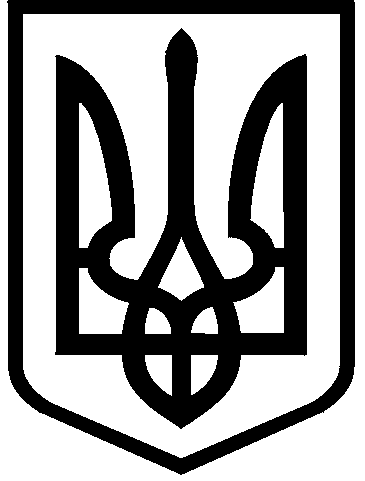 КИЇВСЬКА МІСЬКА РАДА VIII СКЛИКАННЯПОСТІЙНА КОМІСІЯ З ПИТАНЬ КУЛЬТУРИ, ТУРИЗМУ ТА IНФОРМАЦIЙНОЇ ПОЛIТИКИ. Київ, вул. Хрещатик, 36                                                  тел.:(044)202-72-25, тел./факс(044)202-73-05Протокол №28позачергового засідання постійної комісії Київської міської ради з питань культури, туризму та інформаційної політики (Комісії)м. Київ                                                                                                08.12.2016Присутні депутати Комісії: Муха Вікторія Вячеславівна – голова Комісії, Бенюк Богдан Михайлович – заступник голови Комісії, Поживанов Олександр Михайлович – секретар Комісії.Відсутні депутати Комісії:  Березницька Людмила Іванівна – член Комісії. Таранов Андрій Володимирович – член Комісії.   		Присутні та запрошені: Шибанов Ярослав Миколайович — начальник відділу з суспільно-політичних питань управління з питань внутрішньої політики та зв'язків з громадськістю  Департаменту суспільних комунікацій виконавчого органу Київської міської ради (Київської міської державної адміністрації);Кравченко Ілля Іванович – голова Громадської організації  "Об’єднання працівників культури України".Голосували за порядок денний в цілому.«За» - 3; «Проти» - 0; «Утримався» - 0.Рішення прийнято.Порядок деннийРозгляд проекту рішення Київської міської ради «Про надання релігійній громаді Української Православної Церкви парафії Володимирської ікони Божої Матері у Подільському районі м. Києва земельної ділянки для експлуатації та обслуговування церкви, недільної школи та церковного будинку на просп. Георгія Гонгадзе, 21а у Подільському районі м. Києва» (А-22286)(подання директора Департаменту земельних ресурсів виконавчого органу КМР (КМДА) О.Поліщука, доручення   заступника   міського   голови – секретаря   Київської   міської  ради В. Прокопіва  від 24.11.2016 №08/231- 4740/ПР).Розгляд проекту рішення Київської міської ради «Про перейменування проспекту у місті Києві»(подання Київського міського голови В. Кличка, доручення заступника міського голови – секретаря Київської міської ради В. Прокопіва від 05.12.2016 №08/231- 4798/ПР).Розгляд проекту рішення Київської міської ради «Про затвердження змін до Статуту  комунального закладу «Концертний заклад культури «Київський академічний муніципальний духовий оркестр». (подання постійної комісії Київської міської ради з питань культури, туризму та інформаційної політики,   доручення заступника міського голови – секретаря Київської міської ради В. Прокопіва від 08.12.2016 №08/231-4861./ПР).По питанню №1.Слухали: В.В. Муху  про проект рішення Київської міської ради «Про надання релігійній громаді Української Православної Церкви парафії Володимирської ікони Божої Матері у Подільському районі м. Києва земельної ділянки для експлуатації та обслуговування церкви, недільної школи та церковного будинку на просп. Георгія Гонгадзе, 21а у Подільському районі м. Києва.Інформувала, що зазначена земельна ділянка забудована, є чинний договір оренди. Виступили: Б.М. Бенюк висловився проти зазначеного проекту рішення Київради.Голосували: «За» - 1; «Проти» - 1; «Утримався» - 1.Ухвалили:  рішення не прийняте.По питанню №2.Слухали: В.В. Муху  про проект рішення Київської міської ради «Про перейменування проспекту у місті Києві». Мова йде про перейменування проспекту Генерала Ватутіна у Деснянському та Дніпровському районах на проспект Романа Шухевича.Виступили: Шибанов Я.М. інформував, що зазначене питання розглядалося у переліку інших перейменувань на пленарному засіданні сесії Київради 07.07.2016, було зняте на доопрацювання. Пройшло необхідну процедуру.	О.М. Поживанов задав питання чи розглядалося зазначене перейменування постійною комісією Київської міської ради з питань місцевого самоврядування, міжнародних та регіональних зв’язків.Шибанов Я.М. надав відповідь, що постійна комісія Київської міської ради з питань місцевого самоврядування, міжнародних та регіональних зв’язків підтримала зазначене питання.Голосували: «За» - 3; «Проти» - 0; «Утримався» - 0.Ухвалили:  проект рішення Київської міської ради «Про перейменування проспекту у місті Києві» підтримати.По питанню №3.Слухали: В.В. Муху  про проект рішення Київської міської ради «Про затвердження змін до Статуту  комунального закладу «Концертний заклад культури «Київський академічний муніципальний духовий оркестр».Зазначила, що проект рішення підготовлений  за поданням постійної комісії Київської міської ради з питань культури, туризму та інформаційної політики з метою пришвидшення процедури його погодження та внесення до порядку денного пленарного засідання сесії Київської міської ради,   Рішення приймається з метою приведення Статуту Київського академічного муніципального духового оркестру у відповідність до законодавства, вимоги якого вступають в силу з січня 2017 року. Виступили: Б.М. Бенюк наголосив на необхідності підтримки  зазначеного проекту рішення.Голосували: «За» - 3; «Проти» - 0; «Утримався» - 0.Ухвалили:  проект рішення Київської міської ради «Про затвердження змін до Статуту  комунального закладу «Концертний заклад культури «Київський академічний муніципальний духовий оркестр» підтримати.Голова Комісії                                                                                   Муха В.В.Секретар Комісії                                                                    Поживанов О.М. 